В соответствии с пунктом 5 статьи 264.2 Бюджетного кодекса Российской Федерации, пунктом 5 статьи 46 Положения о бюджетном процессе в муниципальном образовании Соль-Илецкий городской округ, утверждённого  решением Совета депутатов муниципального образования Соль-Илецкий городской округ № 866 от 22.06.2020 постановляю:1.Утвердить отчет об исполнении бюджета муниципального образования Соль-Илецкий городской округ за 9 месяцев 2023 года по доходам в сумме 1 268 179 575,63 рубля, по расходам в сумме  1 244 764 225,38 рублей, с превышением доходов над расходами в сумме 23 415 350,25 рублей с показателями:- по доходам бюджета муниципального образования Соль-Илецкий городской округ за 9 месяцев 2023 года согласно приложению № 1;- по расходам бюджета муниципального образования Соль-Илецкий городской округ за 9 месяцев 2023 года согласно приложению № 2;- по источникам внутреннего финансирования дефицита бюджета муниципального образования Соль-Илецкий городской округ за 9 месяцев 2023 года согласно приложению № 3.2.Направить отчет об исполнении  бюджета муниципального образования Соль-Илецкий городской округ за 9 месяцев 2023 года в Совет депутатов муниципального образования Соль-Илецкий городской округ и контрольно-счетную палату муниципального образования Соль-Илецкий городской округ.3.Контроль за исполнением настоящего постановления возложить на И.о. заместителя главы администрации городского округа по экономике, бюджетным отношениям и инвестиционной политике И.Ф. Шайхутдинов.4.Постановление вступает в силу после его официального опубликования на правовом портале муниципального образования Соль-Илецкий городской округ Оренбургской области» в сети «Интернет» pravo-soliletsk.ru.Глава муниципального образования Соль-Илецкий городской округ                                                    В.И. ДубровинРазослано: прокуратуре Соль-Илецкого района, финансовому управлению, контрольно-счетной палате, в Совет депутатов, в дело.ДОХОДЫ БЮДЖЕТА МУНИЦИПАЛЬНОГО ОБРАЗОВАНИЯ СОЛЬ-ИЛЕЦКИЙ ГОРОДСКОЙ ОКРУГ ЗА 9 МЕСЯЦЕВ 2023 ГОДА РАСХОДЫ БЮДЖЕТА МУНИЦИПАЛЬНОГО ОБРАЗОВАНИЯ СОЛЬ-ИЛЕЦКИЙ ГОРОДСКОЙ ОКРУГ ЗА  9 МЕСЯЦЕВ  2023 ГОДА ИСТОЧНИКИ ВНУТРЕННЕГО ФИНАНСИРОВАНИЯ ДЕФИЦИТА БЮДЖЕТА МУНИЦИПАЛЬНОГО ОБРАЗОВАНИЯ СОЛЬ-ИЛЕЦКИЙ ГОРОДСКОЙ ОКРУГ  ЗА 9 МЕСЯЦЕВ 2023 ГОДА 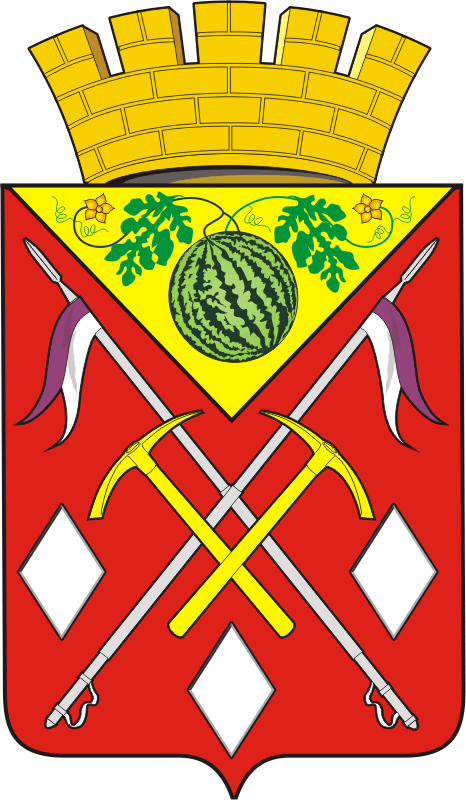 АДМИНИСТРАЦИЯМУНИЦИПАЛЬНОГООБРАЗОВАНИЯСОЛЬ-ИЛЕЦКИЙГОРОДСКОЙ ОКРУГОРЕНБУРГСКОЙ ОБЛАСТИПОСТАНОВЛЕНИЕ13.10.2023 № 2153-пОб утверждении отчета об исполнении бюджета муниципального образования Соль-Илецкий городской округ за 9 месяцев 2023 годаПриложение № 1к постановлению администрацииСоль-Илецкого  городского округа от 13.10.2023 № 2153-пСоль-Илецкого  городского округа от 13.10.2023 № 2153-пКод бюджетной классификации Российской ФедерацииНаименование кода дохода бюджетаНаименование кода дохода бюджетаУтверждённый бюджет с учётом внесённых  измененийИсполненопроцент исполнения1 00 00000 00 0000 000НАЛОГОВЫЕ И НЕНАЛОГОВЫЕ ДОХОДЫНАЛОГОВЫЕ И НЕНАЛОГОВЫЕ ДОХОДЫ513 876 700,00399 466 965,2577,741 01 00000 00 0000 000НАЛОГИ НА ПРИБЫЛЬ, ДОХОДЫНАЛОГИ НА ПРИБЫЛЬ, ДОХОДЫ298 188 000,00232 565 657,6677,991 01 02000 01 0000 110Налог на доходы физических лицНалог на доходы физических лиц298 188 000,00232 565 657,6677,991 03 00000 00 0000 000НАЛОГИ НА ТОВАРЫ (РАБОТЫ, УСЛУГИ), РЕАЛИЗУЕМЫЕ НА ТЕРРИТОРИИ РОССИЙСКОЙ ФЕДЕРАЦИИНАЛОГИ НА ТОВАРЫ (РАБОТЫ, УСЛУГИ), РЕАЛИЗУЕМЫЕ НА ТЕРРИТОРИИ РОССИЙСКОЙ ФЕДЕРАЦИИ22 315 000,0018 791 386,2184,211 03 02000 01 0000 110Акцизы по подакцизным товарам (продукции), производимым на территории Российской ФедерацииАкцизы по подакцизным товарам (продукции), производимым на территории Российской Федерации22 315 000,0018 791 386,2184,211 05 00000 00 0000 000НАЛОГИ НА СОВОКУПНЫЙ ДОХОДНАЛОГИ НА СОВОКУПНЫЙ ДОХОД78 755 000,0076 747 562,3497,451 05 01000 00 0000 110Налог, взимаемый в связи с применением упрощенной системы налогообложенияНалог, взимаемый в связи с применением упрощенной системы налогообложения66 140 000,0063 218 213,7895,581 05 02000 02 0000 110Единый налог на вмененный доход для отдельных видов деятельностиЕдиный налог на вмененный доход для отдельных видов деятельности0,0015 817,430,001 05 03000 01 0000 110Единый сельскохозяйственный налогЕдиный сельскохозяйственный налог7 473 000,0011 803 023,4157,941 05 04000 02 0000 110Налог, взимаемый в связи с применением патентной системы налогообложенияНалог, взимаемый в связи с применением патентной системы налогообложения5 142 000,001 710 507,7333,271 06 00000 00 0000 000НАЛОГИ НА ИМУЩЕСТВОНАЛОГИ НА ИМУЩЕСТВО31 153 000,0018 571 395,5159,611 06 01000 00 0000 110Налог на имущество физических лицНалог на имущество физических лиц2 513 000,00375 936,8814,961 06 06000 00 0000 110Земельный налогЗемельный налог28 640 000,0018 195 458,6363,531 07 0000 00 0000 000Налоги, сборы и регулярные платежи за пользование природными ресурсамиНалоги, сборы и регулярные платежи за пользование природными ресурсами0,0017 250,000,001 07 0400 01 0000 110Сборы за пользование объектами животного мира и за пользование объектами водных биологических ресурсовСборы за пользование объектами животного мира и за пользование объектами водных биологических ресурсов0,0017 250,000,001 08 00000 00 0000 000ГОСУДАРСТВЕННАЯ ПОШЛИНАГОСУДАРСТВЕННАЯ ПОШЛИНА5 834 000,003 991 762,0068,421 09 00000 00 0000 000ЗАДОЛЖЕННОСТЬ И ПЕРЕРАСЧЕТЫ ПО ОТМЕНЕННЫМ НАЛОГАМ, СБОРАМ И ИНЫМ ОБЯЗАТЕЛЬНЫМ ПЛАТЕЖАМЗАДОЛЖЕННОСТЬ И ПЕРЕРАСЧЕТЫ ПО ОТМЕНЕННЫМ НАЛОГАМ, СБОРАМ И ИНЫМ ОБЯЗАТЕЛЬНЫМ ПЛАТЕЖАМ0,00216,380,001 11 00000 00 0000 000ДОХОДЫ ОТ ИСПОЛЬЗОВАНИЯ ИМУЩЕСТВА, НАХОДЯЩЕГОСЯ В ГОСУДАРСТВЕННОЙ И МУНИЦИПАЛЬНОЙ СОБСТВЕННОСТИДОХОДЫ ОТ ИСПОЛЬЗОВАНИЯ ИМУЩЕСТВА, НАХОДЯЩЕГОСЯ В ГОСУДАРСТВЕННОЙ И МУНИЦИПАЛЬНОЙ СОБСТВЕННОСТИ23 292 600,0021 548 555,0292,511 11 05010 00 0000 120Доходы, получаемые в виде арендной платы за земельные участки, государственная собственность на которые не разграничена, а также средства от продажи права на заключение договоров аренды указанных земельных участковДоходы, получаемые в виде арендной платы за земельные участки, государственная собственность на которые не разграничена, а также средства от продажи права на заключение договоров аренды указанных земельных участков17 829 300,0013 310 229,7774,65111 05020 00 0000 120Доходы, получаемые в виде арендной платы за земли после разграничения государственной собственности на землю, а также средства от продажи права на заключение договоров аренды указанных земельных участков (за исключением земельных участков бюджетных и автономных учреждений)Доходы, получаемые в виде арендной платы за земли после разграничения государственной собственности на землю, а также средства от продажи права на заключение договоров аренды указанных земельных участков (за исключением земельных участков бюджетных и автономных учреждений)1 929 400,001 039 584,1553,881 11 05070 00 0000 120Доходы от сдачи в аренду имущества, составляющего государственную (муниципальную) казну (за исключением земельных участков)Доходы от сдачи в аренду имущества, составляющего государственную (муниципальную) казну (за исключением земельных участков)165 900,001 137 331,16685,551 11 05300 00 0000 120Плата по соглашениям об установлении сервитута в отношении земельных участков, находящихся в государственной или муниципальной собственностиПлата по соглашениям об установлении сервитута в отношении земельных участков, находящихся в государственной или муниципальной собственности0,002,310,001 11 07000 00 0000 120Платежи от государственных и муниципальных унитарных предприятийПлатежи от государственных и муниципальных унитарных предприятий178 000,00170 014,6495,511 11 09000 00 0000 120Прочие доходы от использования имущества и прав, находящиеся в государственной и муниципальной собственности (за исключением имущества бюджетных и автономных учреждений, а также имущества государственных и муниципальных унитарных предприятий, в том числе казенных)Прочие доходы от использования имущества и прав, находящиеся в государственной и муниципальной собственности (за исключением имущества бюджетных и автономных учреждений, а также имущества государственных и муниципальных унитарных предприятий, в том числе казенных)3 190 000,005 891 392,99184,681 12 00000 00 0000 000ПЛАТЕЖИ ПРИ ПОЛЬЗОВАНИИ ПРИРОДНЫМИ РЕСУРСАМИПЛАТЕЖИ ПРИ ПОЛЬЗОВАНИИ ПРИРОДНЫМИ РЕСУРСАМИ693 000,0077 186,8811,141 12 01000 01 0000 120Плата за негативное воздействие на окружающую средуПлата за негативное воздействие на окружающую среду693 000,0077 186,8811,14113 00000 00 0000 000ДОХОДЫ ОТ ОКАЗАНИЯ ПЛАТНЫХ УСЛУГ (РАБОТ) И КОМПЕНСАЦИИ ЗАТРАТ ГОСУДАРСТВАДОХОДЫ ОТ ОКАЗАНИЯ ПЛАТНЫХ УСЛУГ (РАБОТ) И КОМПЕНСАЦИИ ЗАТРАТ ГОСУДАРСТВА0,00334 204,240,001 14 00000 00 0000 000ДОХОДЫ ОТ ПРОДАЖИ МАТЕРИАЛЬНЫХ И НЕМАТЕРИАЛЬНЫХ АКТИВОВДОХОДЫ ОТ ПРОДАЖИ МАТЕРИАЛЬНЫХ И НЕМАТЕРИАЛЬНЫХ АКТИВОВ18 502 900,0021 052 299,21113,78114 02040 04 0000 410Доходы от реализации имущества, находящегося в собственности городских округов (за исключением движимого имущества муниципальных бюджетных и автономных учреждений, а также имущества муниципальных унитарных предприятий, в том числе казенных), в части реализации основных средств по указанному имуществуДоходы от реализации имущества, находящегося в собственности городских округов (за исключением движимого имущества муниципальных бюджетных и автономных учреждений, а также имущества муниципальных унитарных предприятий, в том числе казенных), в части реализации основных средств по указанному имуществу518 000,00789 069,50152,341 14 06000 00 0000 430Доходы от продажи земельных участков, находящихся в государственной и муниципальной собственностиДоходы от продажи земельных участков, находящихся в государственной и муниципальной собственности17 984 900,0019 930 350,72110,821 14 06300 00 0000 430Плата за увеличение площади земельных участков, находящихся в частной собственности, в результате перераспределения таких земельных участков и земель (или) земельных участков, находящихся в государственной или муниципальной собственностиПлата за увеличение площади земельных участков, находящихся в частной собственности, в результате перераспределения таких земельных участков и земель (или) земельных участков, находящихся в государственной или муниципальной собственности0,00332 878,990,001 16 00000 00 0000 000ШТРАФЫ, САНКЦИИ, ВОЗМЕЩЕНИЕ УЩЕРБАШТРАФЫ, САНКЦИИ, ВОЗМЕЩЕНИЕ УЩЕРБА1 020 000,003 787 899,45371,361 17 00000 00 0000 000ПРОЧИЕ НЕНАЛОГОВЫЕ ДОХОДЫПРОЧИЕ НЕНАЛОГОВЫЕ ДОХОДЫ34 123 200,001 981 590,355,812 00 00000 00 0000 0002 00 00000 00 0000 000БЕЗВОЗМЕЗДНЫЕ ПОСТУПЛЕНИЯ1 273 890 000,00868 712 610,3868,192 02 00000 00 0000 0002 02 00000 00 0000 000БЕЗВОЗМЕЗДНЫЕ ПОСТУПЛЕНИЯ ОТ ДРУГИХ БЮДЖЕТОВ БЮДЖЕТНОЙ СИСТЕМЫ РОССИЙСКОЙ ФЕДЕРАЦИИ1 273 890 000,00868 720 340,5868,192 02 10000 00 0000 1502 02 10000 00 0000 150Дотации бюджетам субъектов Российской Федерации и муниципальных образований314 530 300,00217 337 008,3169,102 02 20000 00 0000 1502 02 20000 00 0000 150Субсидии бюджетам бюджетной системы Российской Федерации (межбюджетные субсидии)164 932 700,00104 617 931,3663,432 02 30000 00 0000 1502 02 30000 00 0000 150Субвенции бюджетам субъектов Российской Федерации и муниципальных образований608 661 000,00484 213 544,8679,552 02 40000 00 0000 1502 02 40000 00 0000 150Иные межбюджетные трансферты185 766 000,0062 551 856,0533,672 19 60010 04 0000 150 2 19 60010 04 0000 150 Возврат прочих остатков субсидий, субвенций и иных межбюджетных трансфертов, имеющих целевое назначение, прошлых лет из бюджетов городских округов0,00-7 730,200,00ДОХОДЫ БЮДЖЕТА - ВСЕГО1 787 766 700,001 268 179 575,6370,94Приложение № 2к постановлению администрацииСоль-Илецкого  городского округа от 13.10.2023 № 2153-пСоль-Илецкого  городского округа от 13.10.2023 № 2153-пНаименование кода расхода бюджетаКод бюджетнойклассификацииРоссийскойФедерацииУтвержденный бюджет с учетом внесенных изменений Исполнено Процент исполненияОБЩЕГОСУДАРСТВЕННЫЕ ВОПРОСЫ0100155 099 189,6997 434 188,3562,82Функционирование высшего должностного лица субъекта Российской Федерации и муниципального образования01022 405 500,001 736 331,3872,18Функционирование законодательных (представительных) органов государственной власти и представительных органов муниципальных образований01031 612 700,001 077 843,7366,83Функционирование Правительства Российской Федерации, высших исполнительных органов государственной власти субъектов Российской Федерации, местных администраций010453 672 046,9338 348 713,9671,45Судебная система0105500,000,000,00Обеспечение деятельности финансовых, налоговых и таможенных органов и органов финансового (финансово-бюджетного) надзора010614 722 967,1610 283 131,4569,84Резервные фонды011119 537 515,000,000,00Другие общегосударственные вопросы011363 147 960,6045 988 167,8372,83НАЦИОНАЛЬНАЯ БЕЗОПАСНОСТЬ И ПРАВООХРАНИТЕЛЬНАЯ ДЕЯТЕЛЬНОСТЬ030020 183 800,0014 093 677,8569,83Органы юстиции03042 314 900,001 735 674,7074,98Защита населения и территории от чрезвычайных ситуаций природного и техногенного характера, пожарная безопасность031016 868 900,0011 802 671,1569,97Другие вопросы в области национальной безопасности и правоохранительной деятельности03141 000 000,00555 332,0055,53НАЦИОНАЛЬНАЯ ЭКОНОМИКА0400172 315 735,1579 637 581,2846,22Сельское хозяйство и рыболовство040514 241 858,1511 302 571,7379,36Транспорт040867 297 500,004 106 705,546,10Дорожное хозяйство (дорожные фонды)040975 054 177,0054 688 561,2472,87Другие вопросы в области национальной экономики041215 722 200,009 539 742,7760,68ЖИЛИЩНО-КОММУНАЛЬНОЕ ХОЗЯЙСТВО0500189 918 262,0076 994 327,4940,54Жилищное хозяйство05015 026 600,004 894 064,4697,36Коммунальное хозяйство050215 613 100,006 405 553,7141,03Благоустройство050358 892 762,0015 147 948,2225,72Другие вопросы в области жилищно-коммунального хозяйства0505110 385 800,0050 546 761,1045,79ОБРАЗОВАНИЕ07001 055 450 321,16765 084 901,3972,49Дошкольное образование0701235 912 950,00175 737 116,4774,49Общее образование0702740 987 300,00534 799 282,4572,17Дополнительное образование детей070338 127 504,0026 617 983,9969,81Профессиональная подготовка, переподготовка и повышение квалификации070570 000,0058 852,0084,07Молодежная политика0707336 000,00315 800,0093,99Другие вопросы в области образования070940 016 567,1627 555 866,4868,86КУЛЬТУРА, КИНЕМАТОГРАФИЯ0800147 639 095,00112 226 160,2576,01Культура0801120 586 495,0093 550 677,5577,58Другие вопросы в области культуры, кинематографии080427 052 600,0018 675 482,7069,03СОЦИАЛЬНАЯ ПОЛИТИКА100089 139 200,0069 663 562,4378,15Пенсионное обеспечение10012 400 000,002 098 578,1887,44Социальное обеспечение населения1003584 400,00320 363,5354,82Охрана семьи и детства100485 707 392,1966 797 212,9177,94Другие вопросы в области социальной политики1006447 407,81447 407,81100,00ФИЗИЧЕСКАЯ КУЛЬТУРА И СПОРТ110046 032 386,0029 629 826,3464,37Физическая культура110130 055 176,0015 776 417,6652,49Спорт высших достижений110315 977 210,0013 853 408,6886,71РАСХОДЫ БЮДЖЕТА - ИТОГО1 875 777 989,001 244 764 225,3866,36Приложение № 3к постановлению администрацииСоль-Илецкого  городского округа от 13.10.2023 № 2153-пСоль-Илецкого  городского округа от 13.10.2023 № 2153-пКод бюджетной классификации Российской ФедерацииНаименование кода группы, подгруппы, статьи, вида источника финансирования дефицитов бюджетов, код классификации операций сектора государственного управления, относящихся к источникам финансирования дефицитов бюджетов Российской ФедерацииУтвержденный бюджет с учетом внесенных измененийИсполнено000 01  00  00  00  00  0000  000ИСТОЧНИКИ ФИНАНСИРОВАНИЯ ДЕФИЦИТА  БЮДЖЕТА  ВСЕГО:88 011 289,00-23 415 350,25000 01  06  00  00  00  0000  000Иные источники внутреннего финансирования дефицитов бюджетов0,0012 000 000,00000 01  05  00  00  00  0000  000Изменение остатков средств на счетах по учету  средств бюджета88 011 289,00-35 415 350,25000 01  05  02  01  00  0000  510Увеличение прочих остатков средств бюджетов-1 787 766 700,00-1 333 129 964,71000 01  05  02  01  00  0000  610Уменьшение прочих остатков средств бюджетов1 875 777 989,001 297 714 614,46